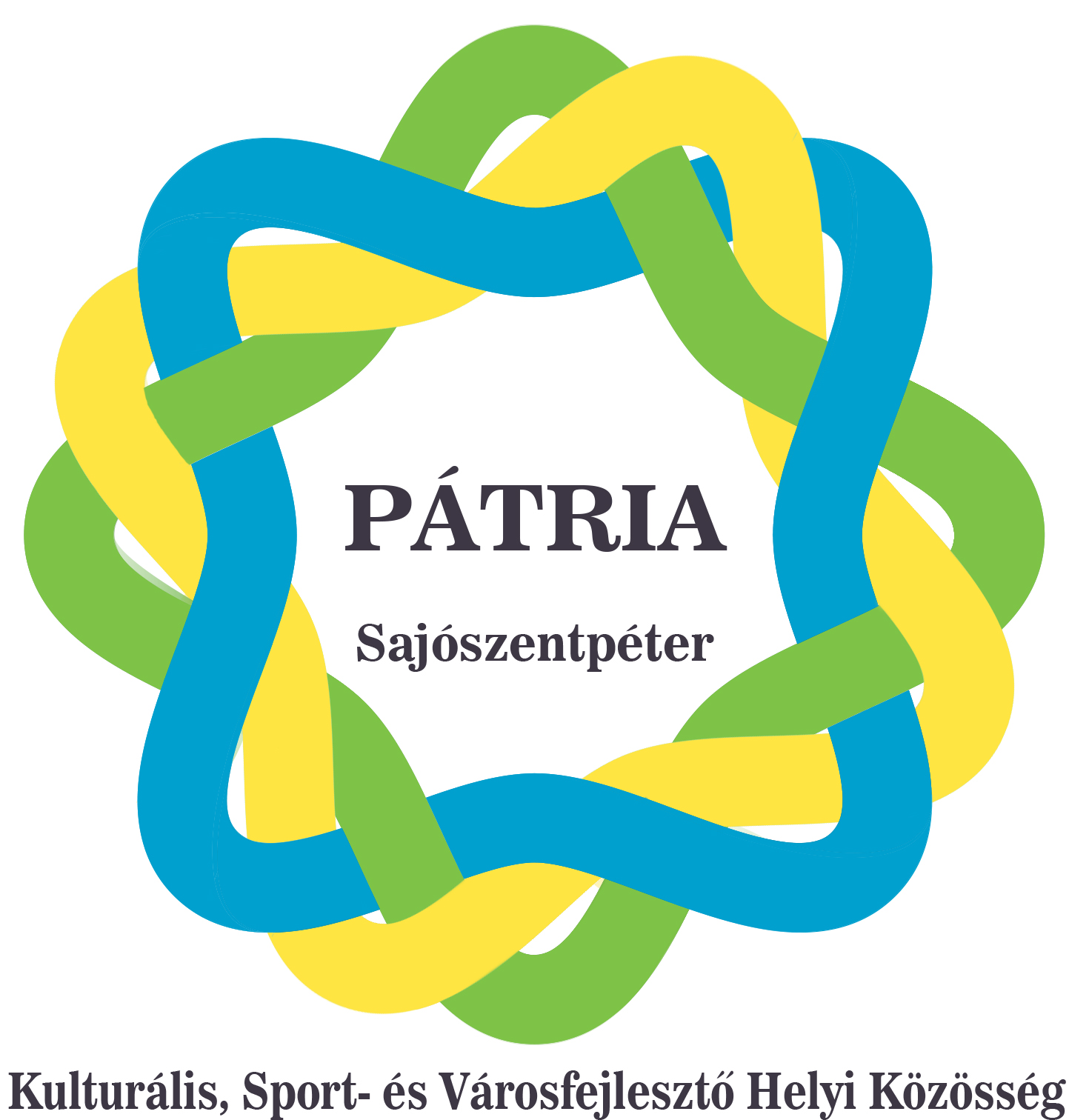 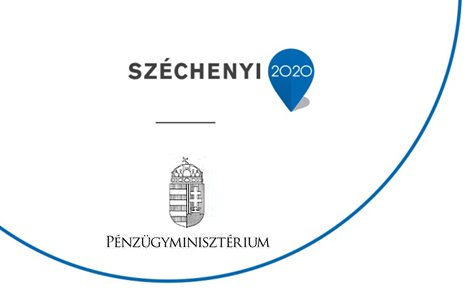 TOP CLLD Helyi felhívásA helyi felhívás címe: Közösségi rendezvények támogatása SajószentpéterenA helyi felhívás kódszáma: TOP-7.1.1-16-H-100-3Megalapozó dokumentum, szakmai koncepció elvárásaiFormai elvárások: A Szakmai koncepció terjedelme legfeljebb 9 oldal lehet. A dokumentumot 1,5 sorközös sortávval, Times New Roman betűtípussal, 12-es betűmérettel szükséges elkészteni. Tartalmi elvárások: A Szakmai koncepció az alábbi tartalmi elemeket kell, hogy magában foglalja A projektgazda (konzorcium esetén a partnerek) rövid bemutatása, a támogatási kérelem      szempontjából releváns tevékenységeik, tapasztalataik kiemelésével (max.0,5 oldal)A tervezett tevékenység szempontjából (max.1 oldal)A tevékenység keretében érintett események jelenlegi helyzetének bemutatása jelenlegi állapotuk értékelése bemutatása.A meglévő funkció- és szolgáltatások körének, működésének, használói csoportjainak (szervezetek, célcsoportok) bemutatása. A tervezett tevékenység azonosítása (max.2 oldal)A tervezett tevékenység és elvárt eredményeinek bemutatása, a HKFS céljaihoz való illeszkedés kiemelésével.A tervezett tevékenységek összegző bemutatása, a célokhoz való hozzájárulás, valamint a már meglévő szolgáltatásokhoz való illeszkedés kiemelésével.A létrejövő új kulturális, közösségi események, szolgáltatások bemutatása.Tervezett programtípusok bemutatása; saját szervezésű programtípusok, más szervezetek által biztosított programok befogadása, HKFS keretében tervezett egyéb programokhoz biztosított háttér.A tervezett tevékenység iránti kereslet megalapozottságának ismertetése.Innovatív elemek bemutatása.Célcsoportok (max.1,5 oldal)A célcsoportok meghatározása.A célcsoportok igényei és elvárásai (annak bemutatásával, hogy milyen módon történt ennek meghatározása, feltárása, pl. felmérések, közösségi tervezési eredmények, workshopok, szakmai interjúk).A tervezett tevékenység illeszkedése a célcsoportok igényeihez, elvárásaihoz. Együttműködések (max.1,5 oldal)A megvalósítás fő jellemzőinek bemutatása – működtető szervezet, humán kapacitások, hosszú    távú fenntarthatóságát biztosító intézkedések bemutatásával.Együttműködések bemutatása a projekt előkészítése során (érintett szereplők bevonása, közösségi tervezés, egyéb események bemutatása).A megvalósítás során tervezett együttműködések, partnerségek bemutatása; a külső szervezetek programjainak befogadására vonatkozó elképzelésekkel.Konzorcium által megvalósított fejlesztés esetén a konzorciumi partnerek szerepének, feladatainak bemutatása a projekt előkészítésében és megvalósításában. Horizontális szempontok (max.1 oldal)A tervezett tevékenység hozzájárulása a HKFS horizontális céljaihoz (aktivitás, kooperáció, többgenerációs események).Közvetlen vagy közvetett hozzájárulás a munkahelyteremtéshez (amennyiben releváns).Esélyegyenlőségi és környezeti fenntarthatósági szempontok érvényesítése, diszkriminációmentes hozzáférés, környezeti szempontok A projekt pénzügyi fenntarthatóságának bemutatása, költségterv (max.0,5 oldal)A fejlesztés ütemterve (max.1 oldal)A projekt eredményei (max. 0,5 oldal)